                    Regular Donation Form by Standing Order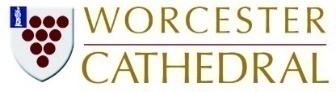 Thank you for supporting Worcester Cathedral.  Your support means a great deal to us and with regular donations like yours we can continue to plan for the future with confidence.Title:					Name: Address:																																		Postcode:   Please tick here to be kept informed about Worcester Cathedral’s events, activities and fundraising via email.Email:Telephone: Name of Bank: Address:																																		Postcode: Sort Code						Account No. Signature						DatePlease pay to Worcester Cathedral, Barclays Bank Limited, High Street Branch, Worcester, Account No. 50182885. Sort Code 20-98-61£ 			   (amount in figures)						(amount in words) Monthly   			Quarterly    			Annually     			Single Gift    Start Date  							until further noticeWe will forward this form to your bank to set up a standing order. Only you can amend or cancel this agreement. 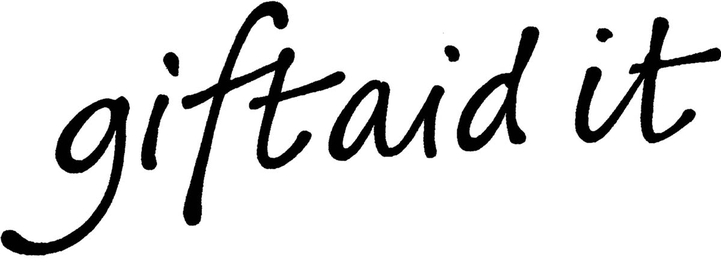 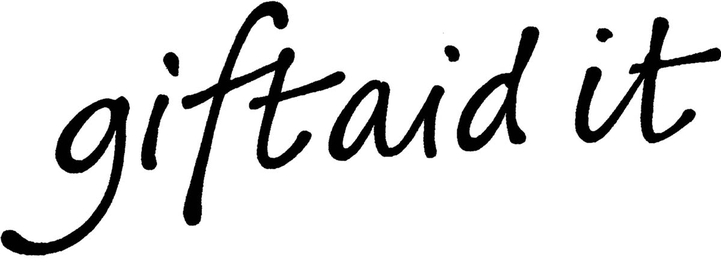 Please send this form to us at FREEPOST WORCESTER CATHEDRAL or send it via email to development@worcestercathedral.org.ukSee our privacy policy at www.worcestercathedral.co.uk  about how we use your data. As part of Legitimate Interest we will write to you unless you tell us to stop. Please tick here if you would prefer not to hear from us  